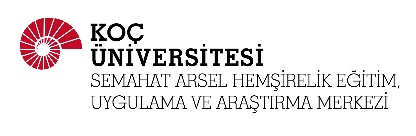 KATILIMCI BİLGİ FORMUAşağıda istenen bilgileri eksiksiz doldurmanızı önemle rica ederiz.Adınız SoyadınızE-posta AdresiCep Telefonu+90 Mezun Olduğunuz OkulMesleğiniz(  ) Hemşire			(  ) Anestezi Teknikeri(  ) Ebe				(  ) Hekim(  ) Solunum Terapisti		(  ) Acil Tıp Teknisyeni(  ) Diğer (belirtiniz) ...........................................................................Çalıştığınız Kurum (Kurum adını yazınız)(  ) Sağlık Bakanlığı	(..........................................................................)(  ) Üniversite		(..........................................................................)(  ) Özel			(..........................................................................)(  ) GATA		(..........................................................................)(  ) Diğer (belirtiniz)	(..........................................................................)Çalıştığınız Birim / ServisÇalıştığınız Kurumdaki GörevinizMeslekte Toplam Çalışma Süreniz (ay/yıl)Katılmak İstediğiniz Kursun Adı : ....................................................................................................Tarih : ..................................................................................................................................................Katılmak İstediğiniz Kursun Adı : ....................................................................................................Tarih : ..................................................................................................................................................FATURA BİLGİLERİ Lütfen fatura bilgilerini eksiksiz doldurunuz!FATURA BİLGİLERİ Lütfen fatura bilgilerini eksiksiz doldurunuz!(  ) Firma/kurum ödeyecek.Firma/kurum ismi : Firma/kurum ilgilisi ad-soyad / e-mail / telefon : (  ) Firma/kurum ödeyecek.Firma/kurum ismi : Firma/kurum ilgilisi ad-soyad / e-mail / telefon : (  ) Kendim ödeyeceğim.(Posta kodu ve adres eksiksiz şekilde yazılmalıdır.)Adres (mahalle, ilçe, şehir, posta kodu) : T.C. Kimlik No : (  ) Kendim ödeyeceğim.(Posta kodu ve adres eksiksiz şekilde yazılmalıdır.)Adres (mahalle, ilçe, şehir, posta kodu) : T.C. Kimlik No : BU PROGRAMI NEREDEN ÖĞRENDİNİZ? Birden fazla şık işaretleyebilirsiniz.BU PROGRAMI NEREDEN ÖĞRENDİNİZ? Birden fazla şık işaretleyebilirsiniz.(  ) Web sayfası						(  ) Çalıştığım kurum yetkililerinden(  ) Broşür						(  ) Elektronik posta(  ) Seminer, sempozyum, kongredeki SANERC standı	(  ) Diğer (belirtiniz) ..........................................(  ) Daha önce SANERC kurslarına katılmış kişilerden(  ) Web sayfası						(  ) Çalıştığım kurum yetkililerinden(  ) Broşür						(  ) Elektronik posta(  ) Seminer, sempozyum, kongredeki SANERC standı	(  ) Diğer (belirtiniz) ..........................................(  ) Daha önce SANERC kurslarına katılmış kişilerden